Пищеблок МБОУ-СОШ № 19 оснащен технологическим оборудованием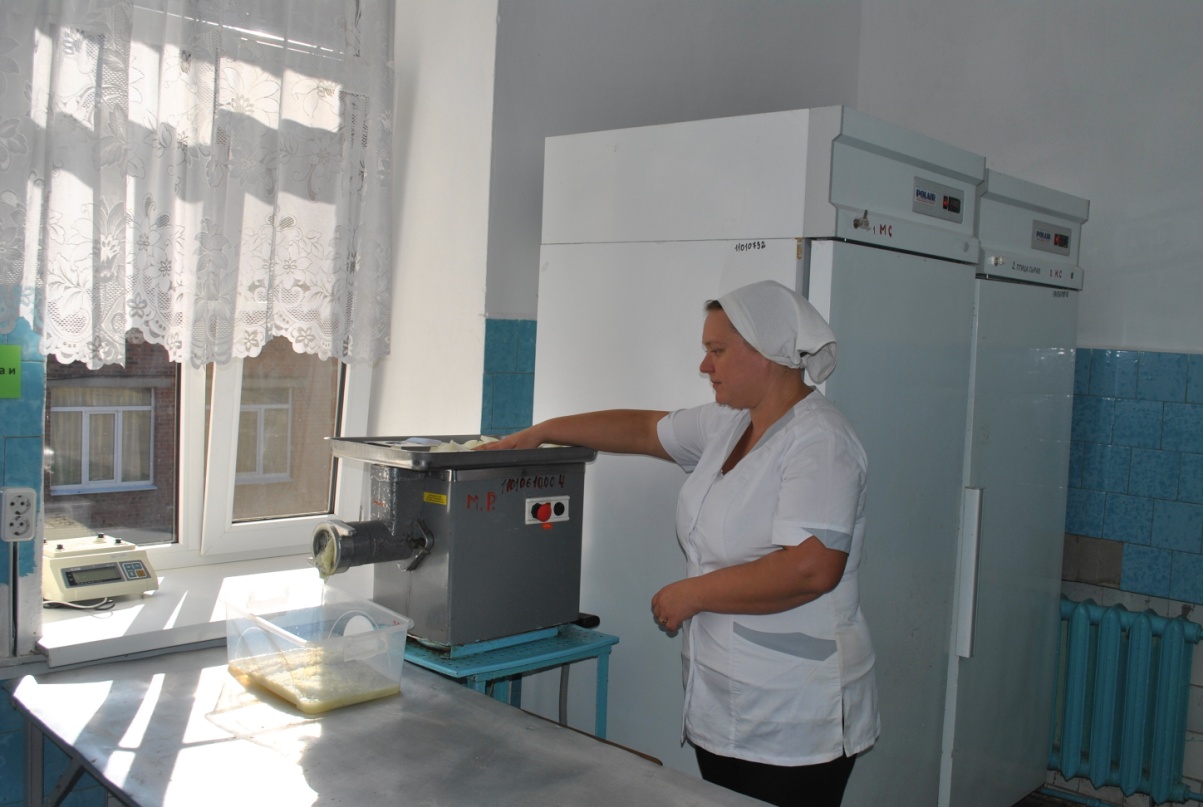 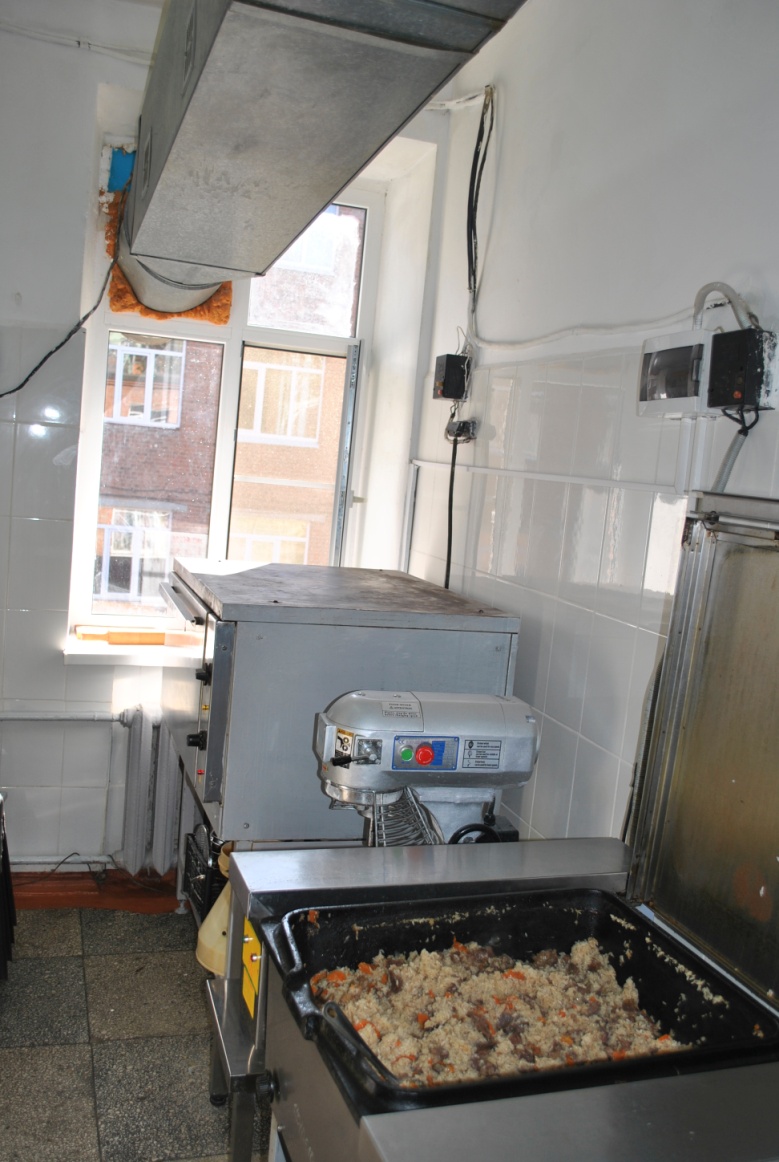 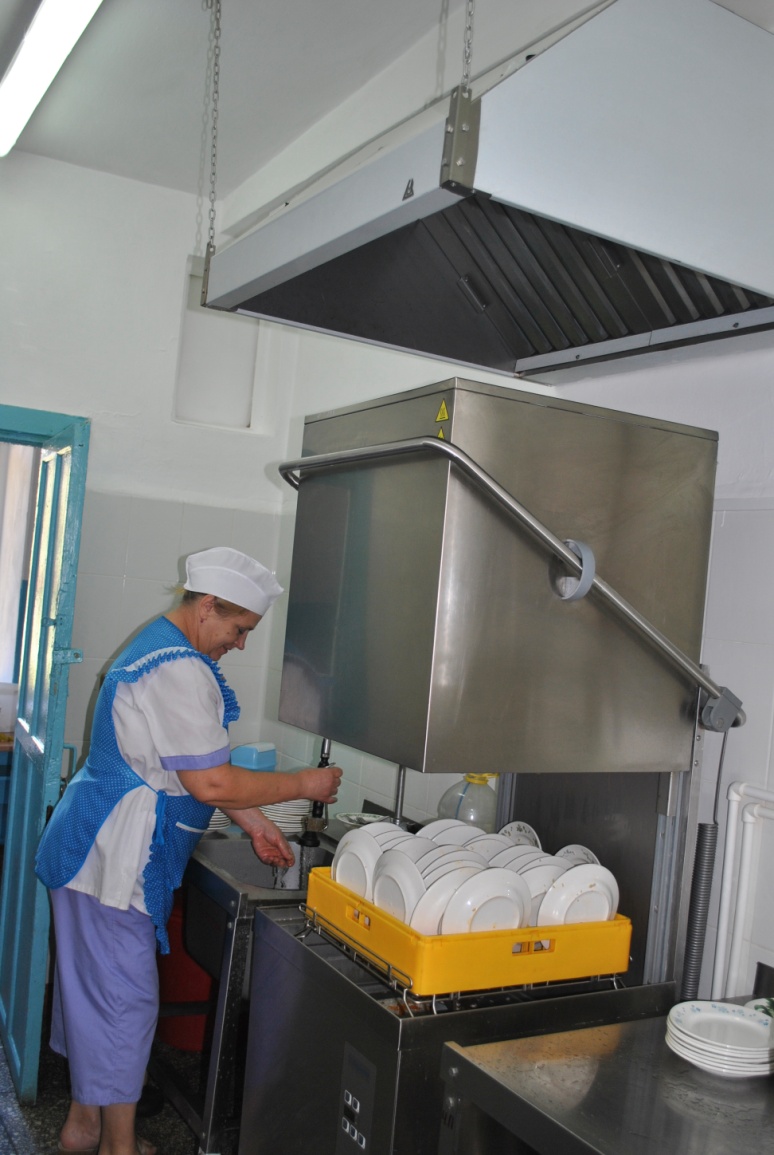 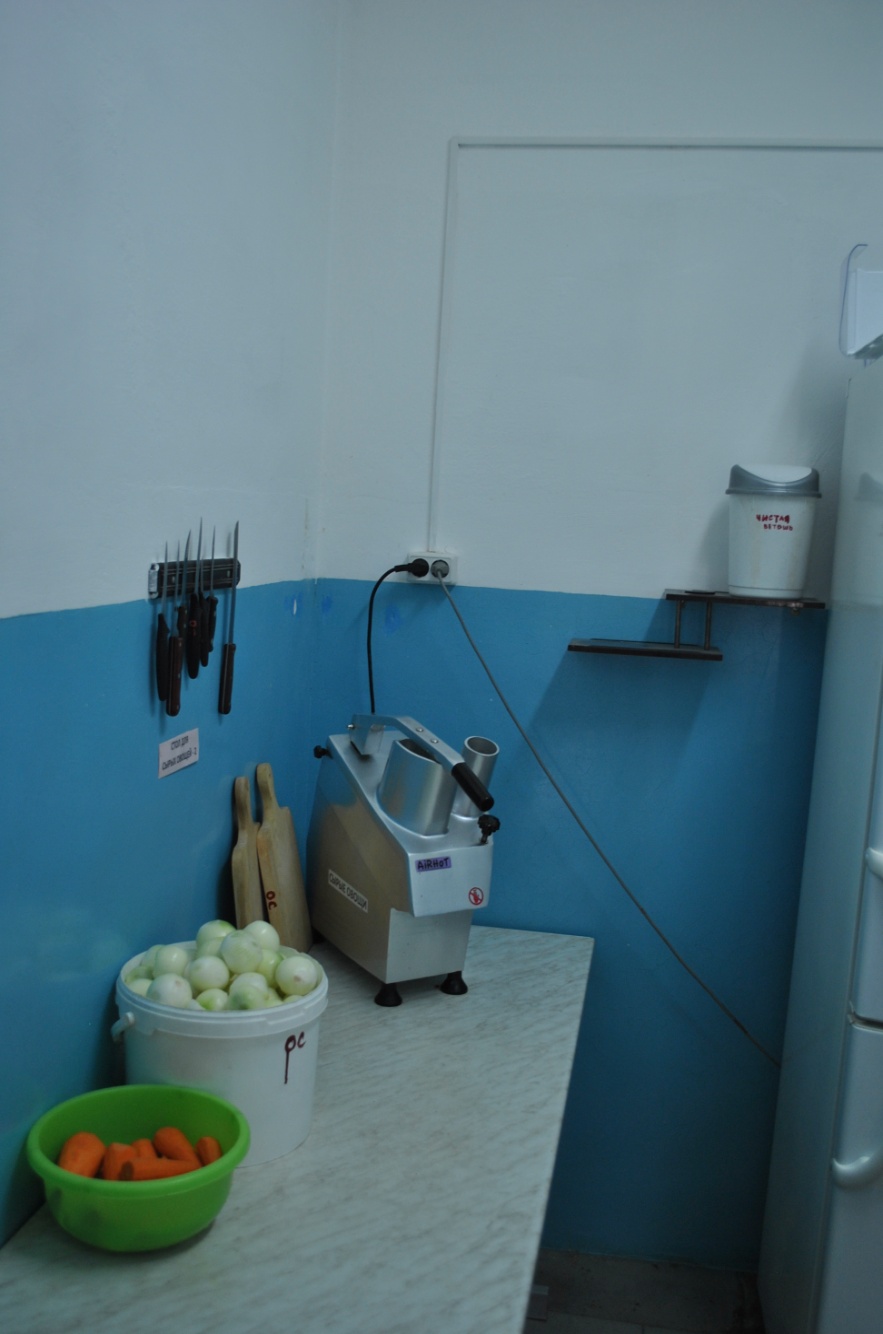 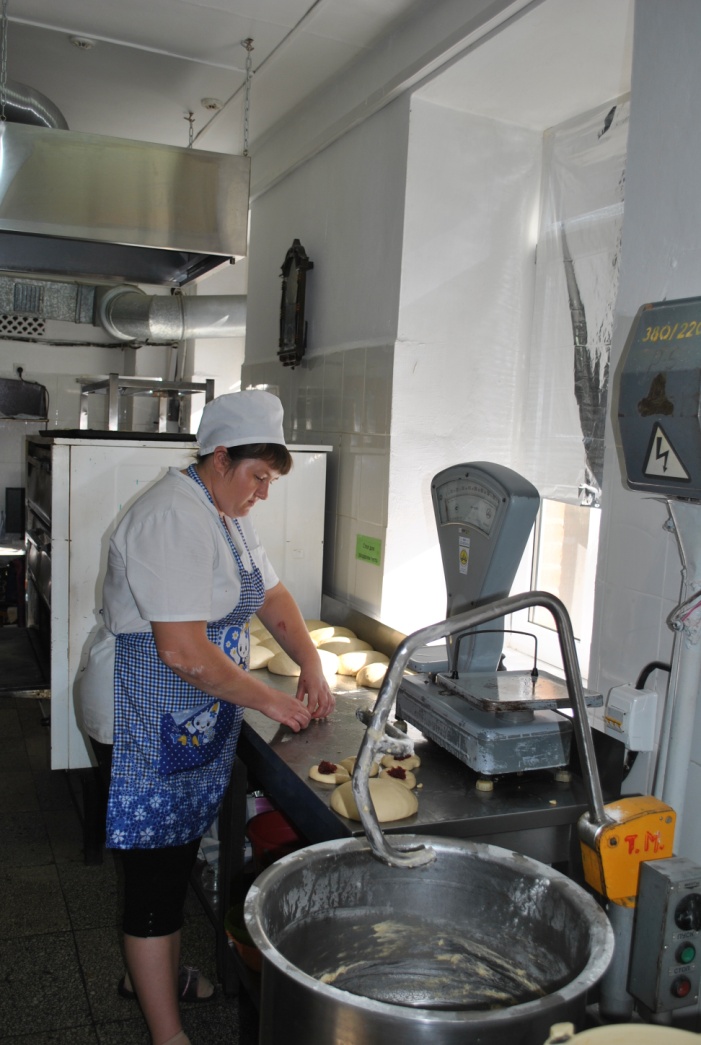 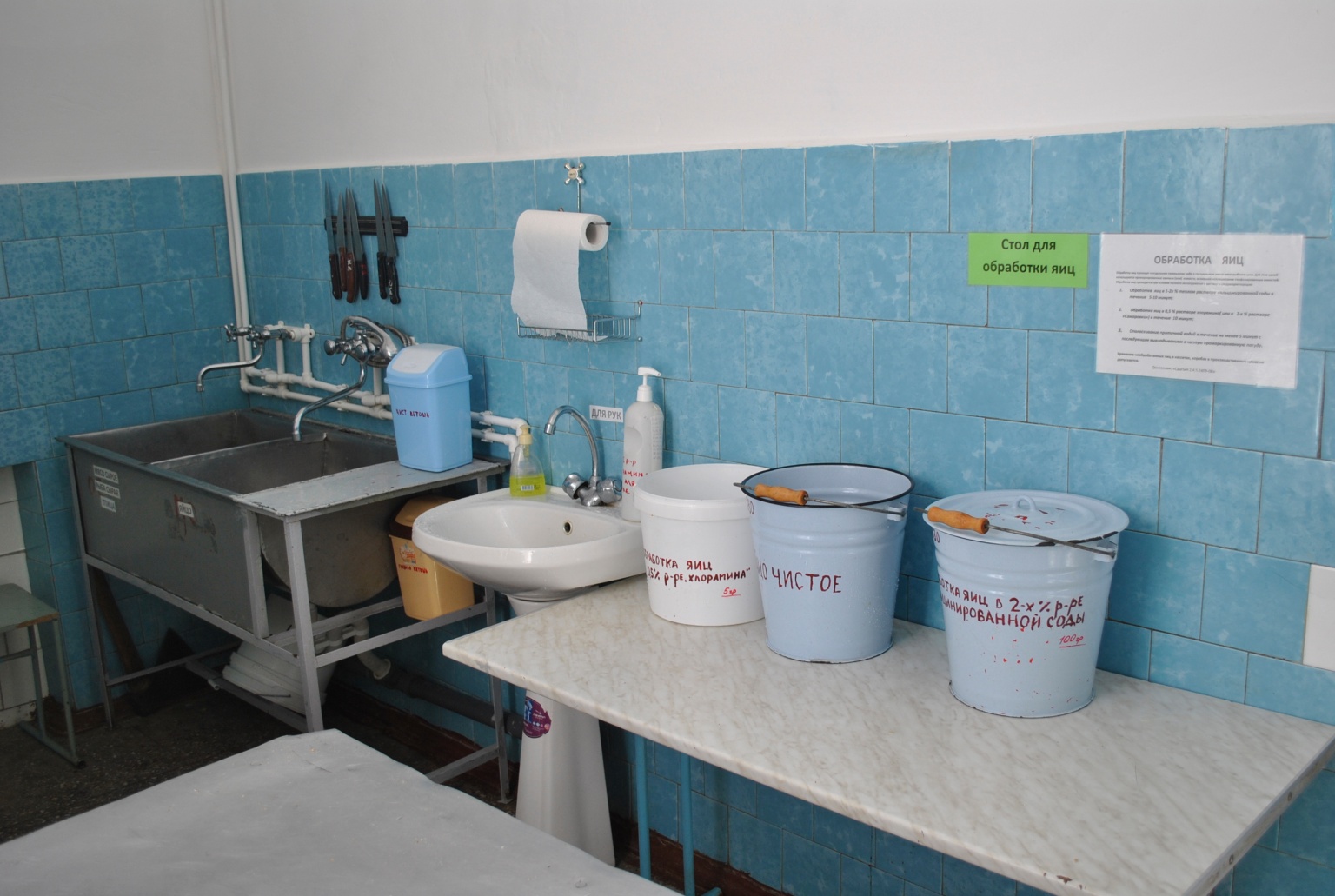 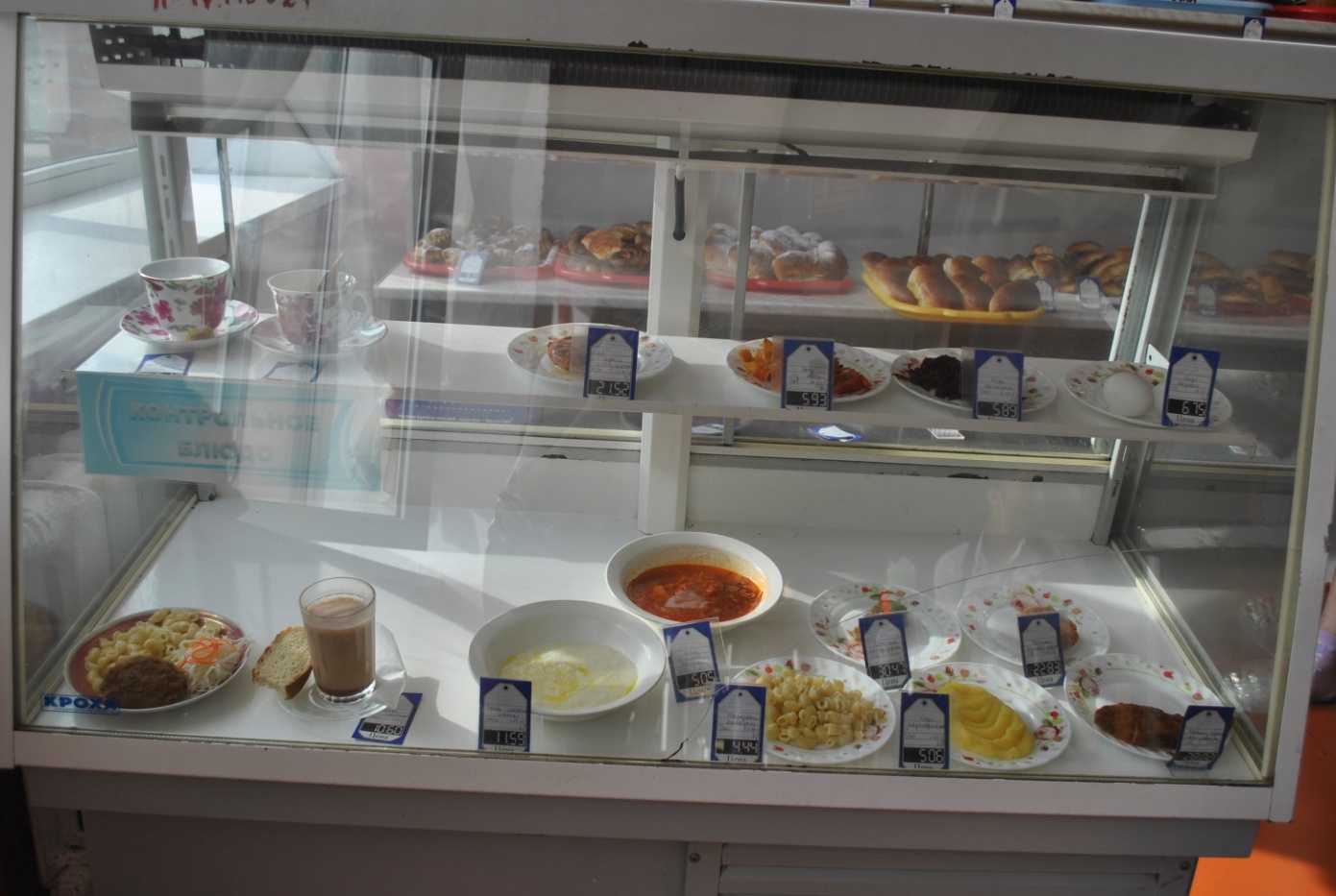 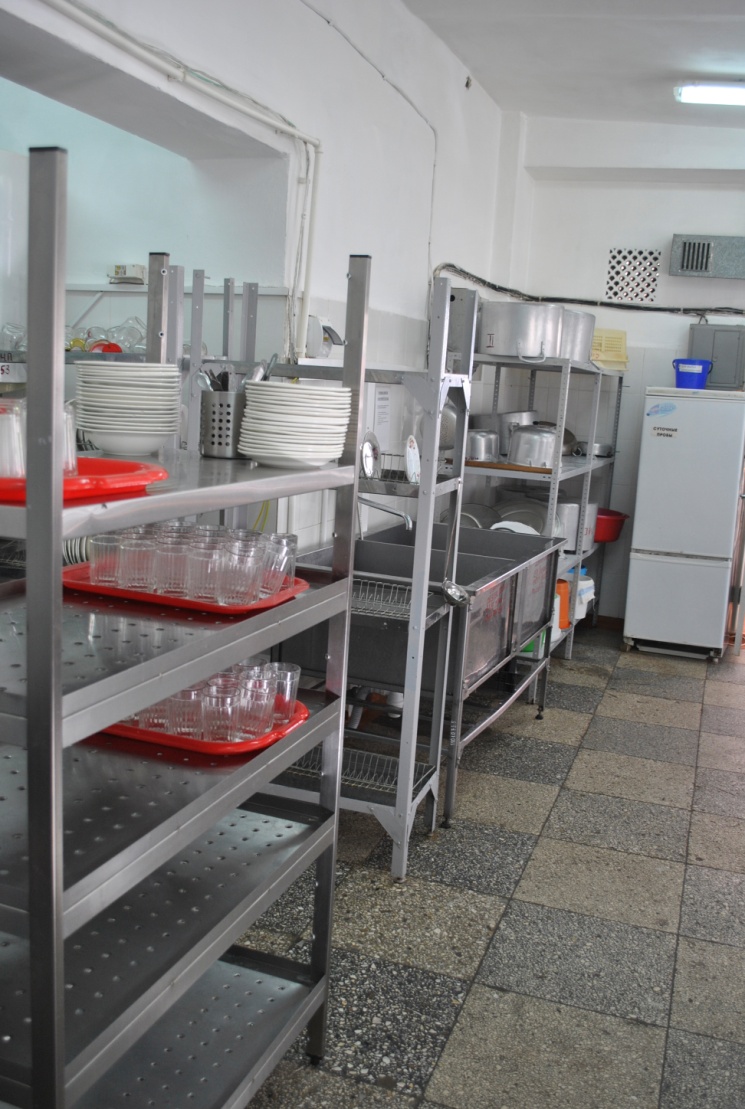 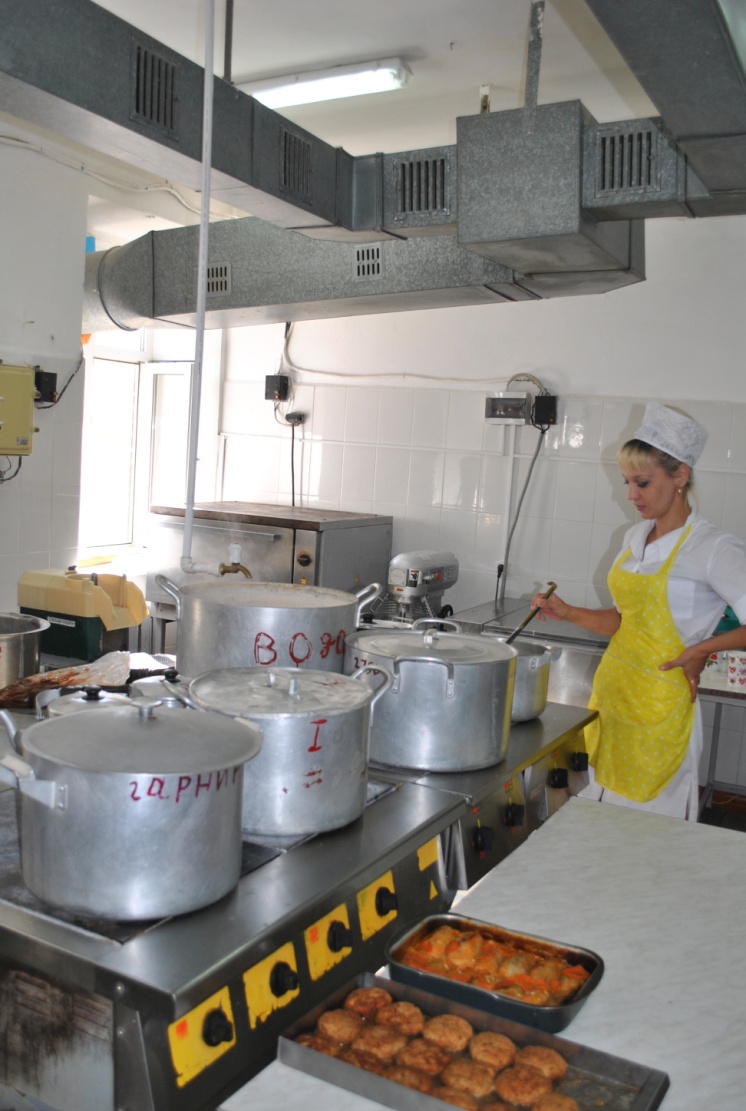 Обеденный зал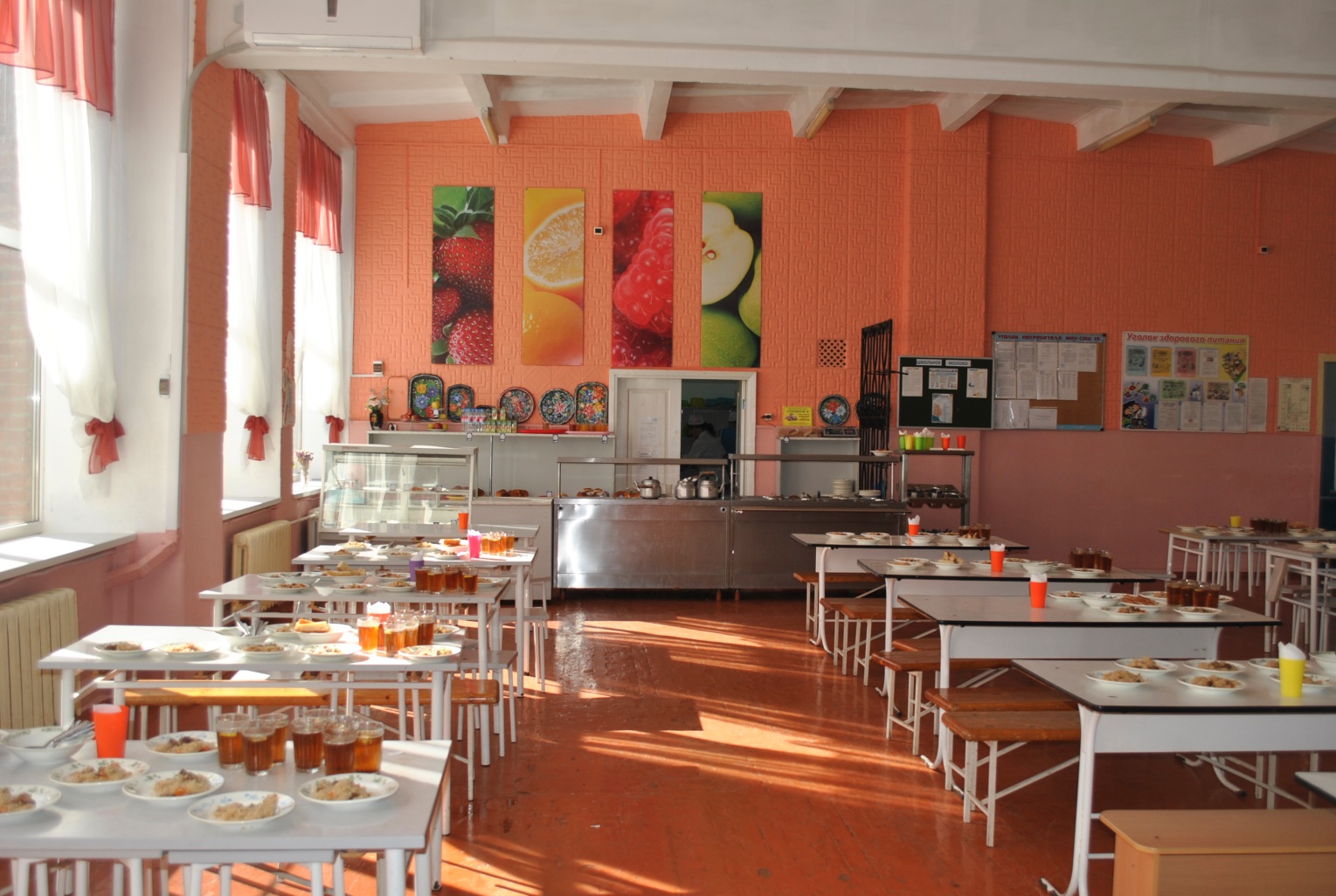 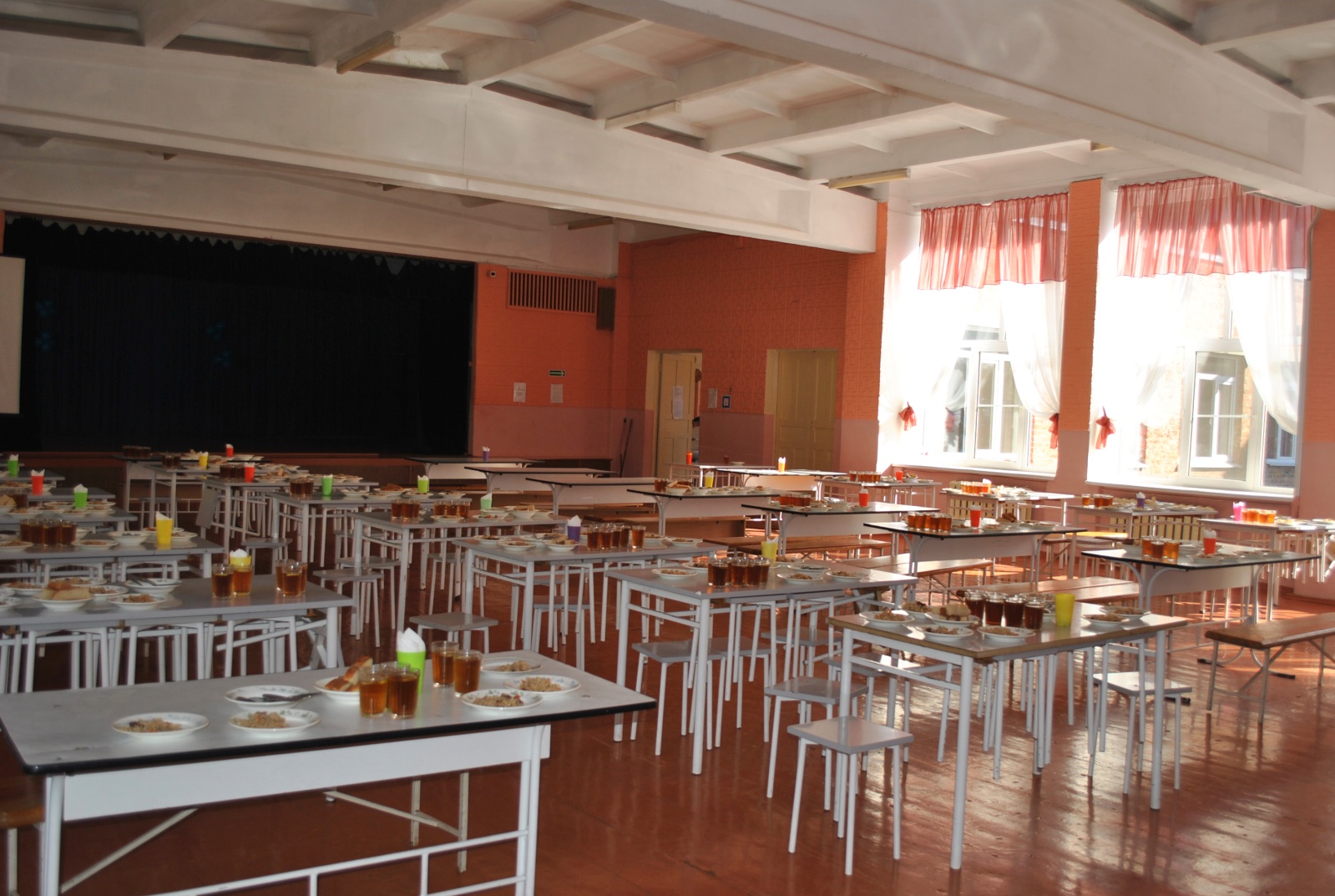 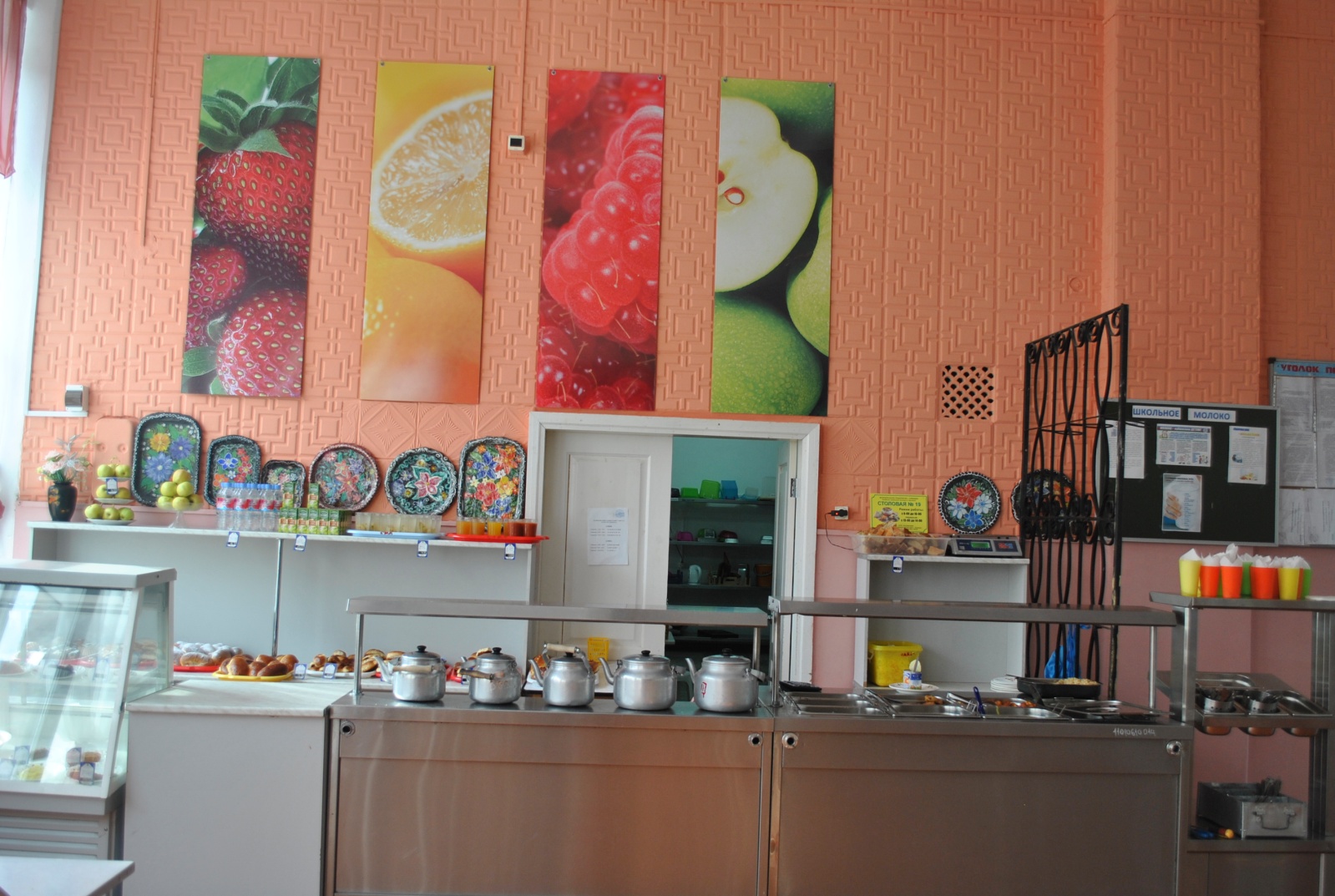 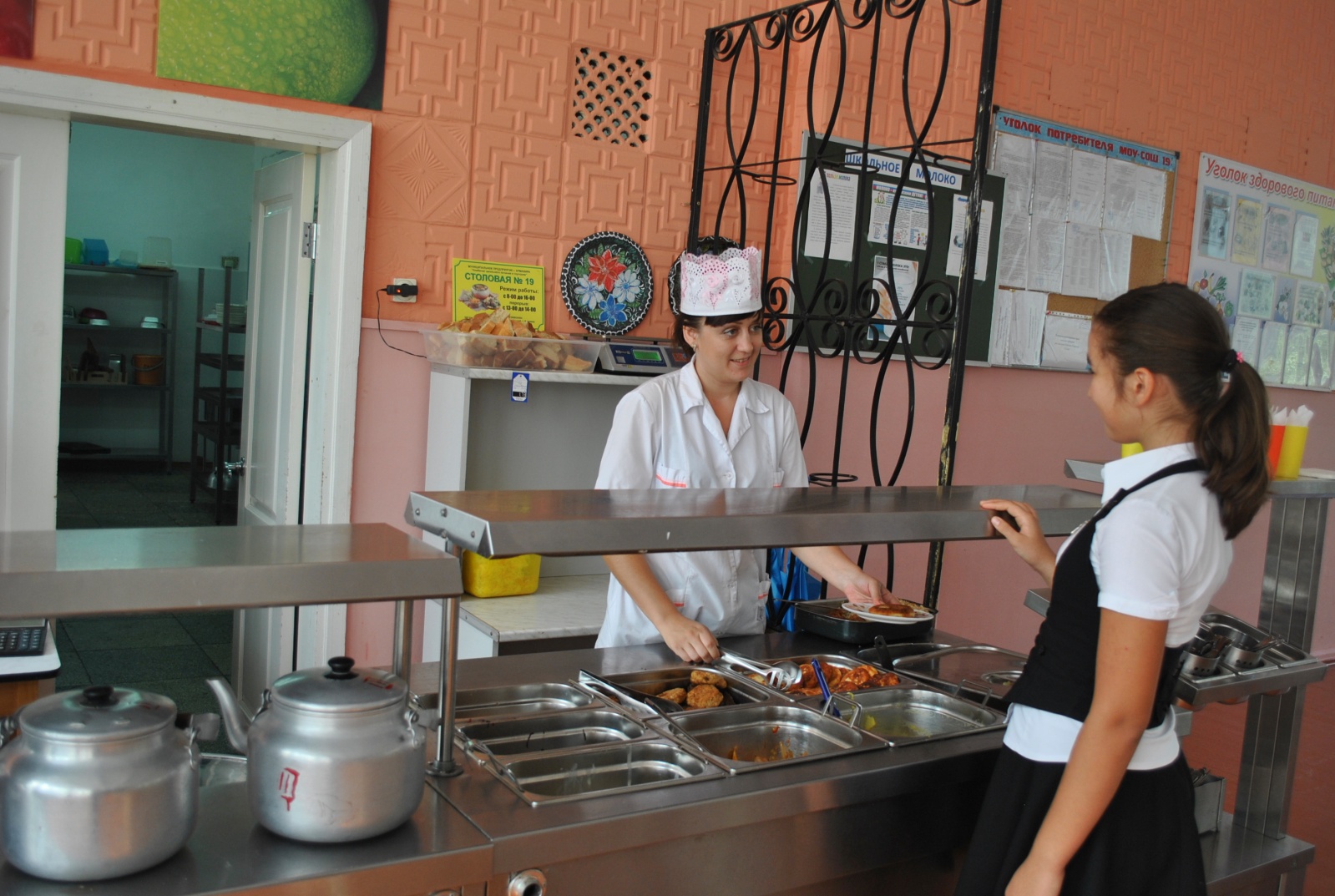 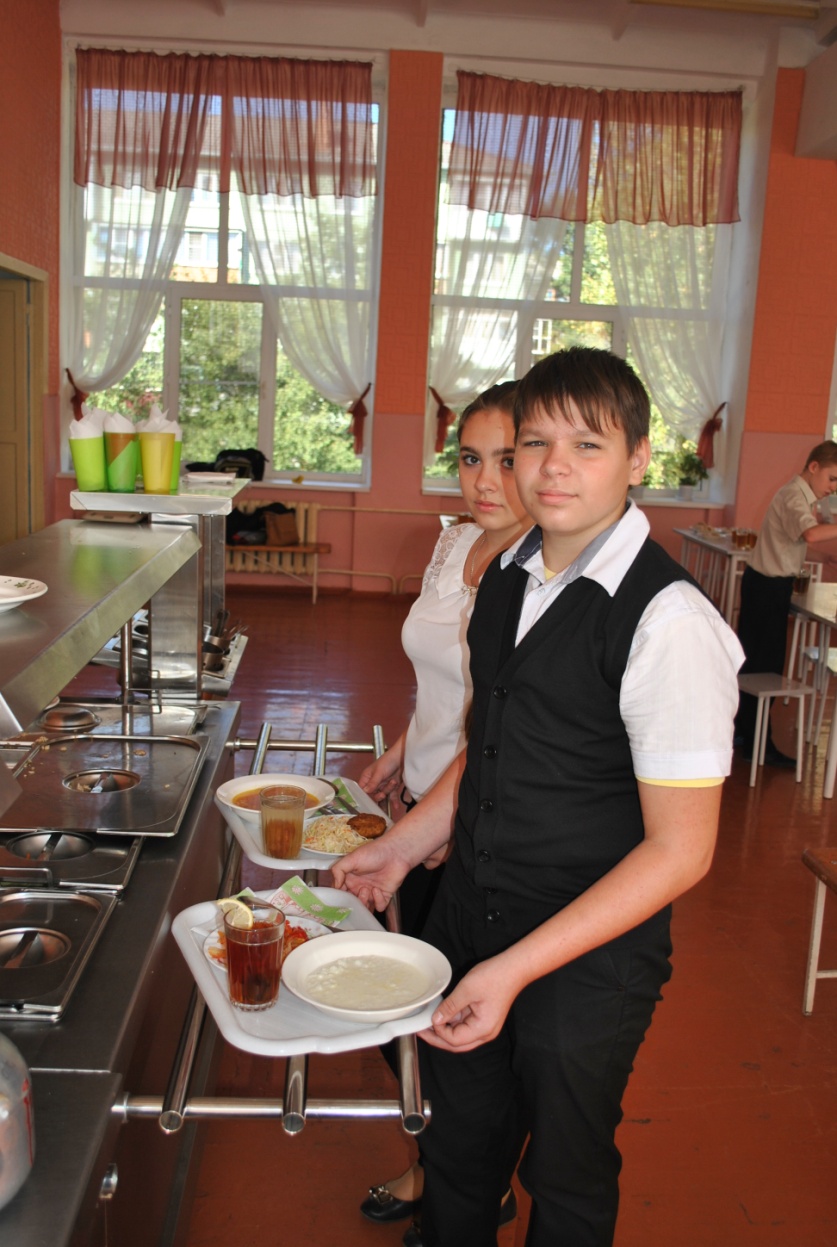 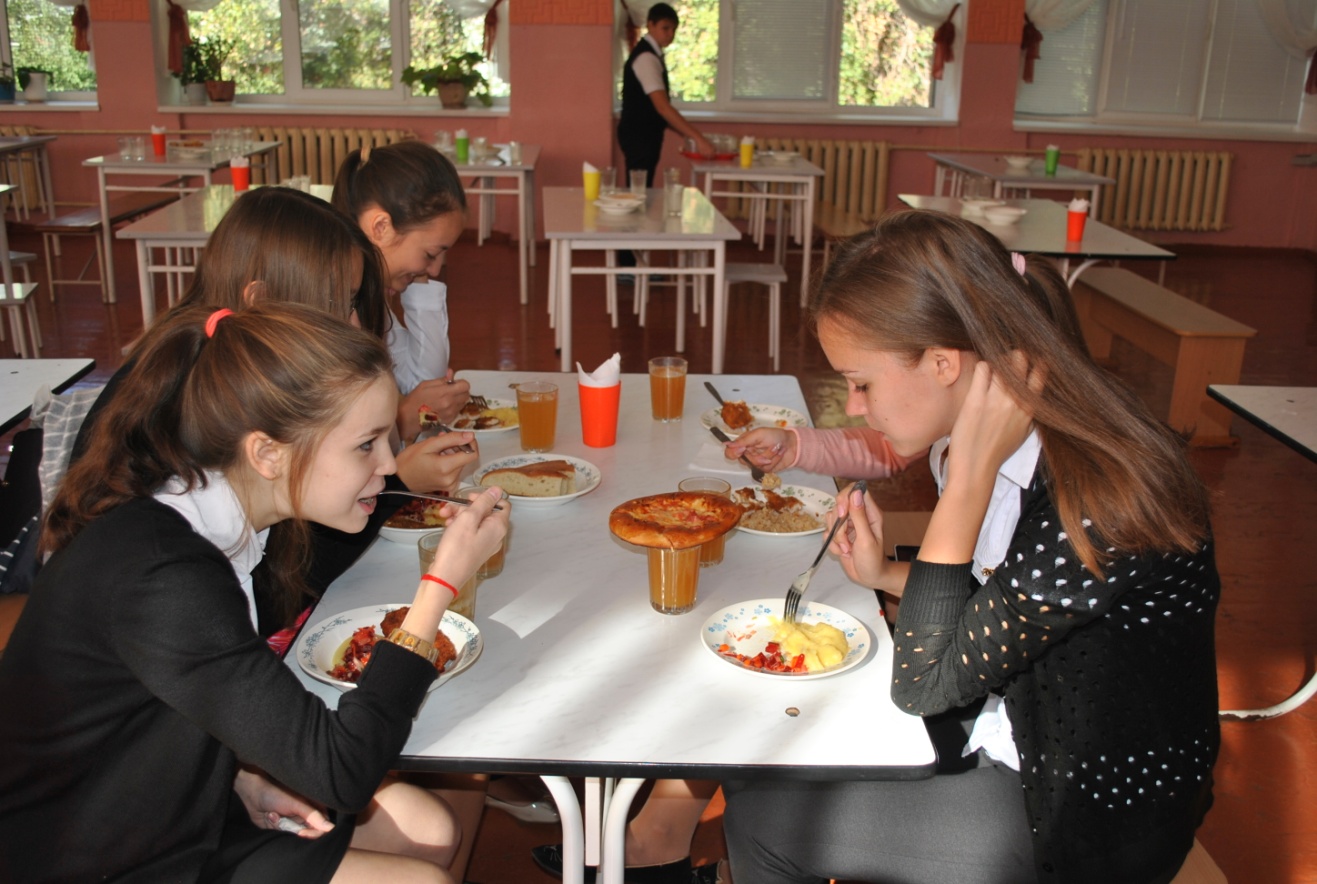 Соблюдение личной гигиены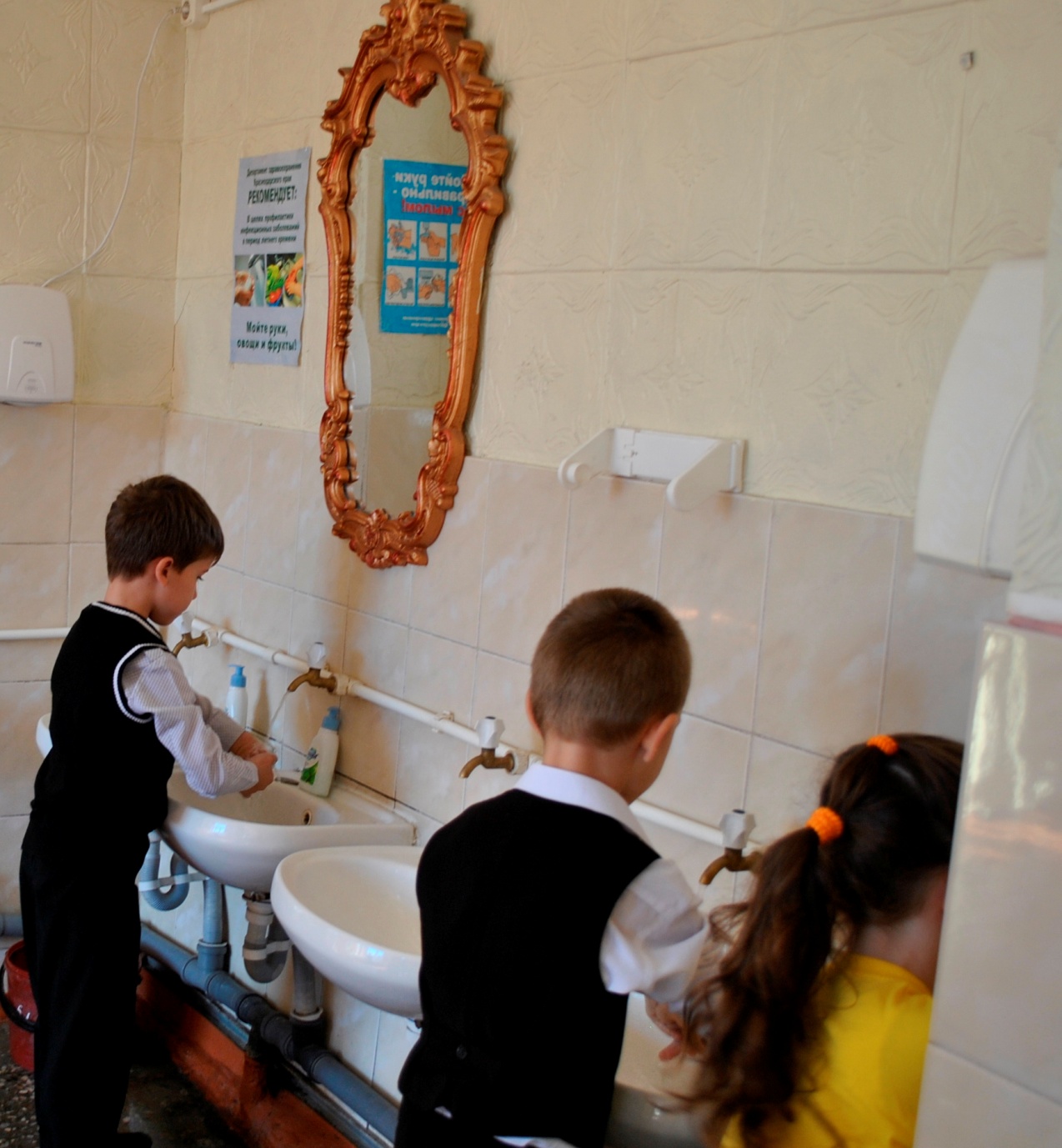 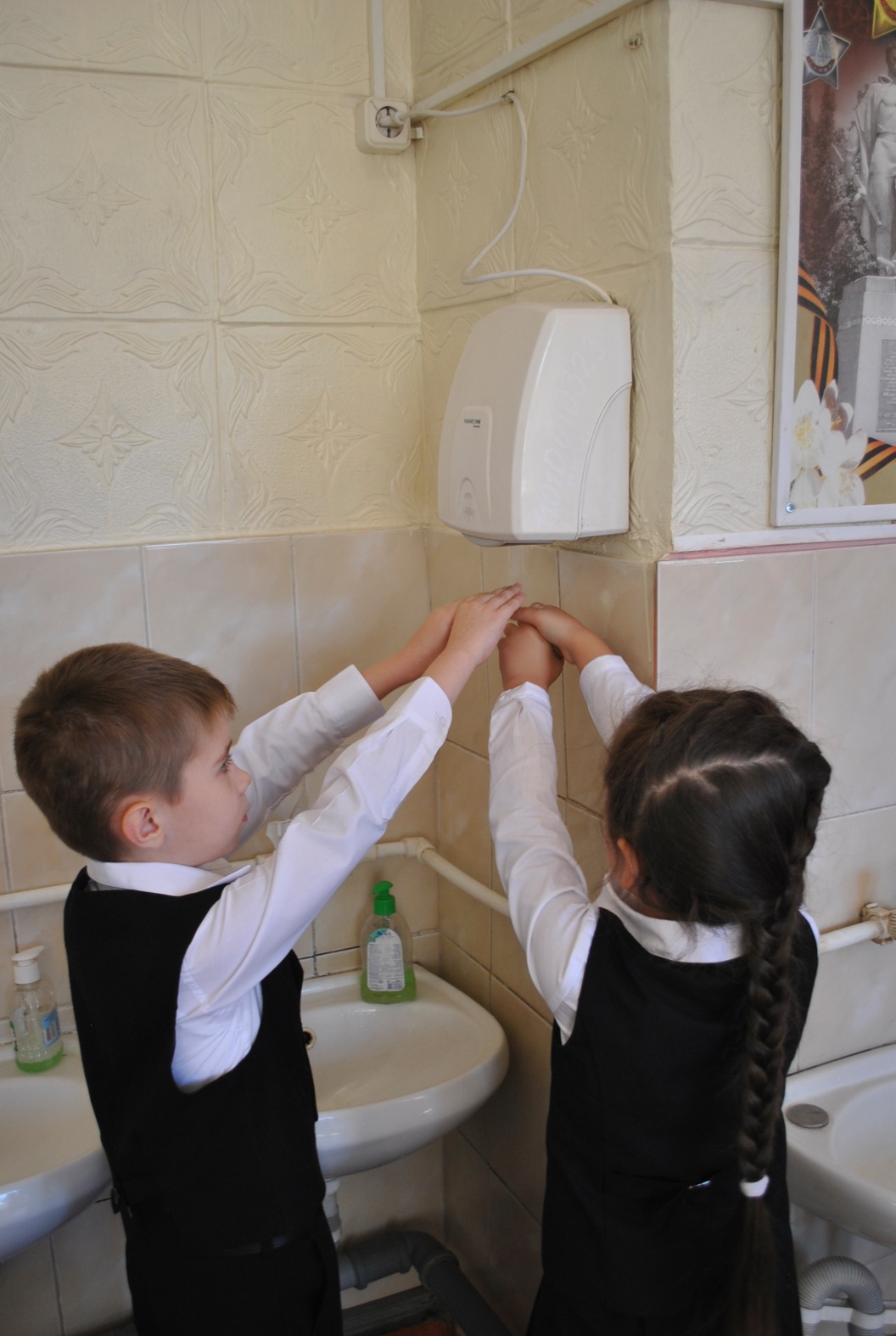 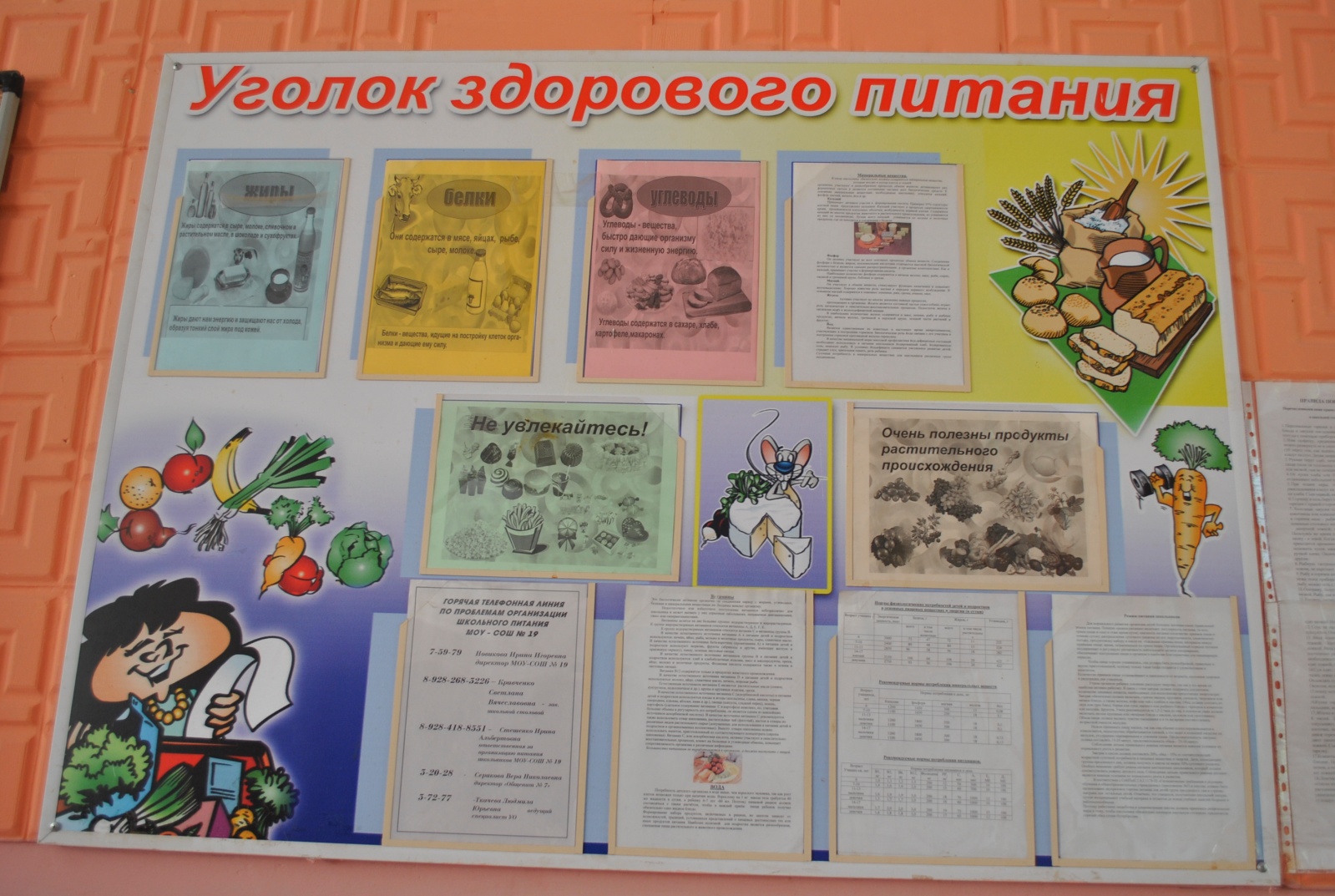 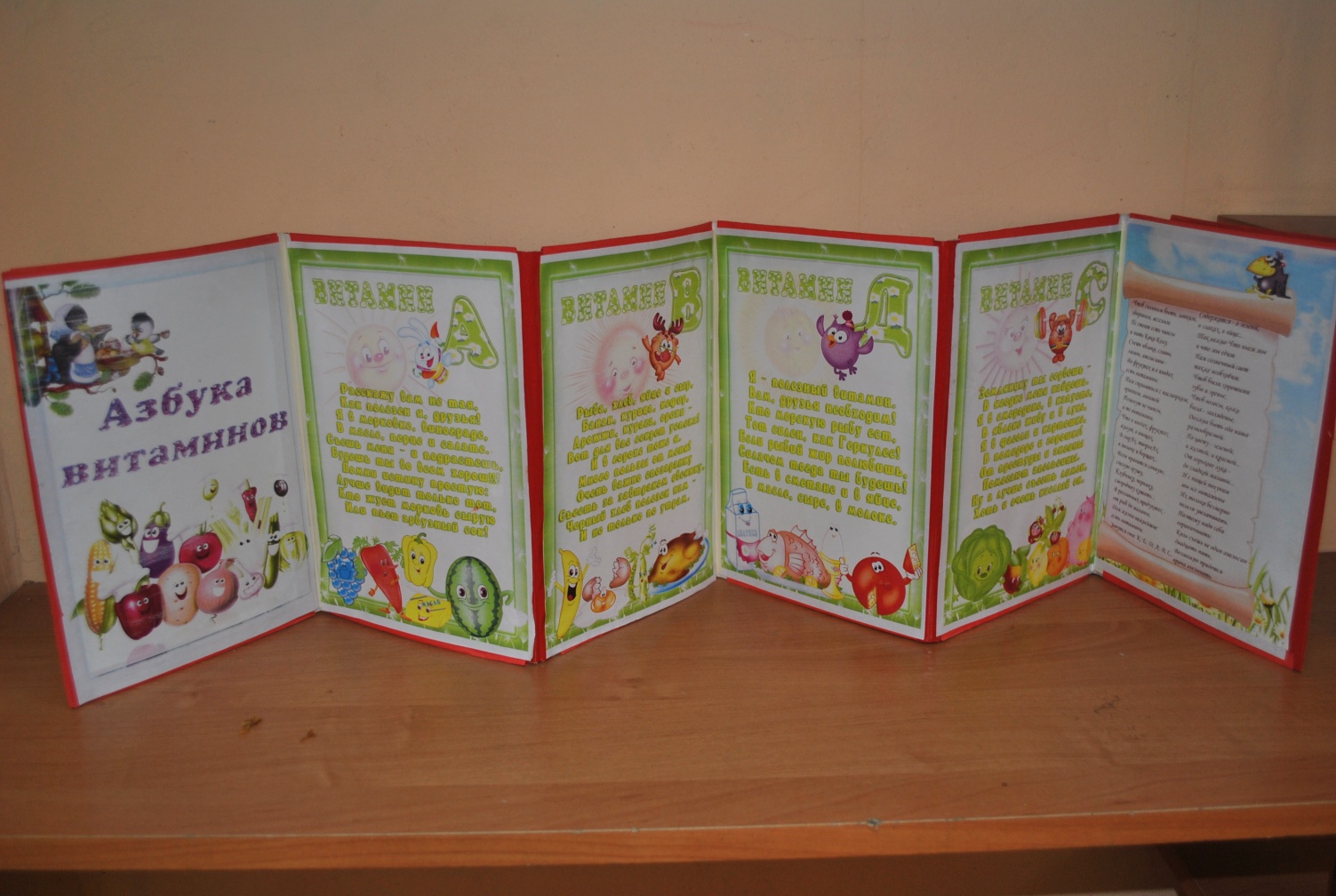 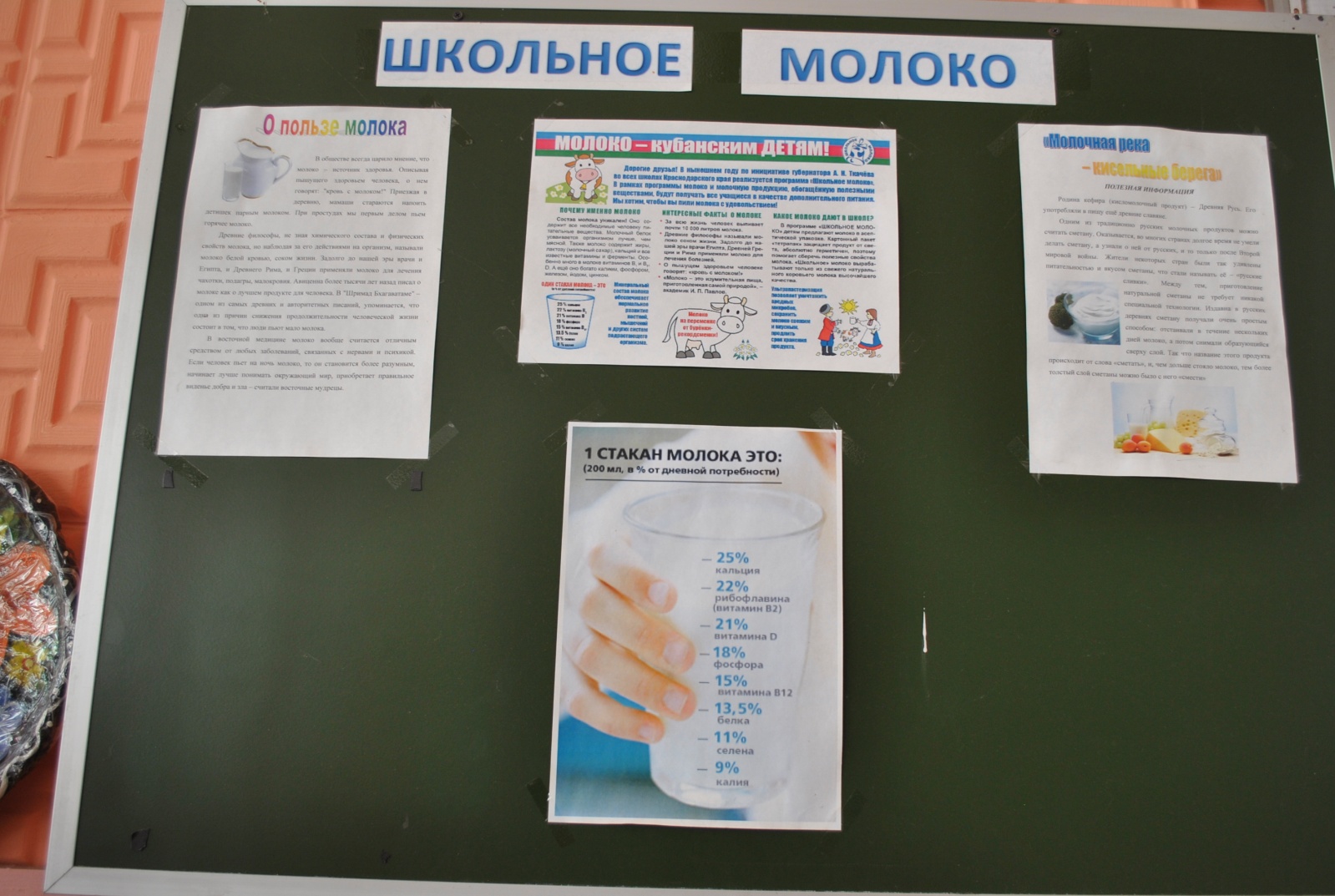 